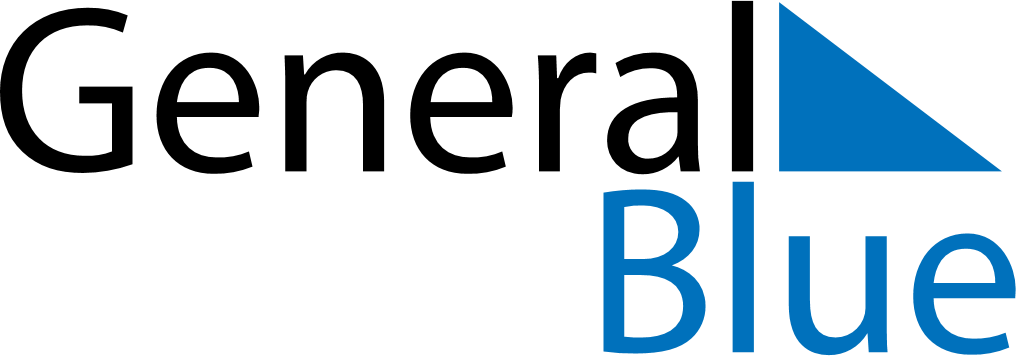 March 2028March 2028March 2028BoliviaBoliviaSundayMondayTuesdayWednesdayThursdayFridaySaturday12345678910111213141516171819202122232425Father’s DayDay of the Sea262728293031